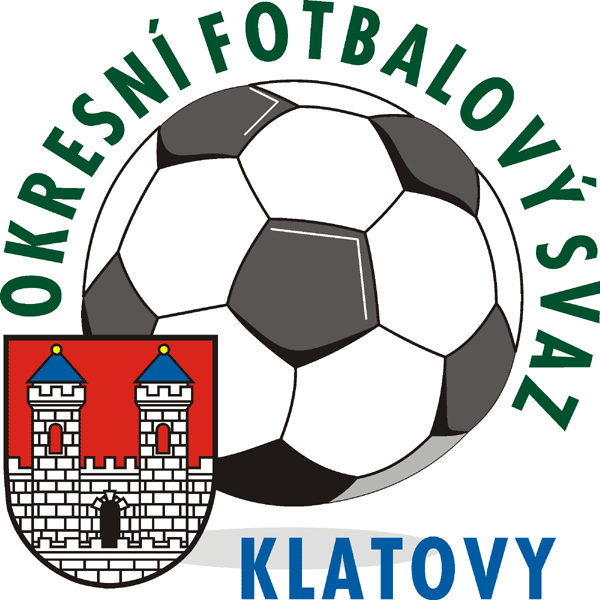 
Věc: Formulář pro kluby OFS Klatovy 
Zašlete řídícímu orgánu - STK OFS Klatovy na adresu fotbal@sumavanet.cz do 20.4.2019 !! (nehodící škrtněte, nebo vymažte)
Název klubu:   IČ FAČR:    	 V soutěžním ročníku 2019-2020 máme v plánu přihlásit do soutěží OFS Klatovy družstva dospělýchOkresní přebor	:	ano	neIII.  třída		:	ano	neIV. třída		:	ano	neV soutěžním ročníku 2019-2020 máme v plánu přihlásit do soutěží OFS Klatovy družstva mládežeOP starších žáků :		ano	neOP mladších žáků:		ano	ne        počet družstev :  OP starší přípravka:		ano	ne 	počet družstev :   	OP mladší přípravka:		ano	neDoporučení: STK doporučuje klubům, aby při předběžné a nezávazné odpovědi zvažovaly reálné možnosti vytvoření sdruženého družstva složeného nejvýše ze dvou členských klubů FAČR (viz Rozpis mistrovských soutěží OFS Klatovy roč.2018/19, pod článkem 14. „Sdružený start družstev (§ 9 Modifikace SŘ).  

Pozn.: Pro dorost budou mít možnost kluby svá družstva přihlásit do roč. 2019/20 do soutěže organizovanou KFS Plzeň.V případě nabídky ŘO na postup družstva dospělých v ročníku 2018/2019 z nepostupové pozice do vyšší soutěže máme zájem : 		ano	neVyplnil (jméno, funkce): 